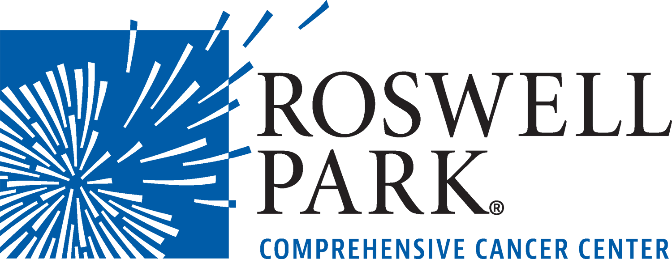 Roswell Park High School ChecklistName____________________     Current Grade Level____________Please be aware of the following:Orientation for each session will be held on the 1st day, for the Morning shift it will be held 8am- 12pm for the Afternoon shift it will be held 12pm- 4pm and students must be in AttendanceYou may not miss more than one scheduled shift for any reason; if you miss more than one shift you will be removed from the program.The Dress code is as follows-Khaki pants  or Professional dress Capri and  Dress Khaki shorts must be knee lengthNo Denim,  Leggings, A volunteer shirt will be given to you on your 1st day this shirt must be worn each day.No Flip flops or Sandals ____________________________________              _____________________Signature							Date